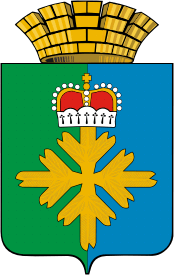 ПОСТАНОВЛЕНИЕАДМИНИСТРАЦИИ ГОРОДСКОГО ОКРУГА ПЕЛЫМОб утверждении плана проведения плановых проверок на соблюдение трудового законодательства и иных нормативных правовых актов, содержащих нормы трудового права, в отношении подведомственных муниципальных бюджетных образовательных учреждений, муниципальных автономных бюджетных образовательных учреждений городского округа Пелым на 2021 годВ соответствии со статьей 353.1 Трудового кодекса Российской Федерации, Федеральным законом от 06 октября 2003 года № 131-ФЗ «Об общих принципах организации местного самоуправления в Российской Федерации», Законом Свердловской области от 25 декабря 2019 года № 139-ОЗ «О ведомственном контроле за соблюдением трудового законодательства и иных нормативных правовых актов, содержащих нормы трудового права, в Свердловской области», администрация городского округа ПелымПОСТАНОВЛЯЕТ:1. Утвердить план проведения плановых проверок на соблюдение трудового законодательства и иных нормативных правовых актов, содержащих нормы трудового права, в отношении подведомственных муниципальных бюджетных образовательных учреждений, муниципальных автономных бюджетных образовательных учреждений городского округа Пелым на 2021 год (прилагается).2. Настоящее постановление опубликовать в информационной газете «Пелымский вестник» и разместить на официальном сайте городского округа Пелым в сети «Интернет».3. Контроль за исполнением настоящего постановления возложить на заместителя главы администрации городского округа Пелым А.А. Пелевину.Глава городского округа Пелым                                                              Ш.Т. АлиевПлан проведения плановых проверок на  соблюдение трудового законодательства и иных нормативных правовых актов, содержащих нормы трудового права, в отношении подведомственных муниципальных бюджетных образовательных учреждений, муниципальных автономных бюджетных образовательных учреждений городского округа Пелым на 2021 годот 18.12.2020 № 392п. Пелым Утвержден:постановлением администрации городского округа Пелым от 18.12.2020 № 392№ п/пПроведение мероприятий (сроки)Наименование подведомственного учрежденияФактический и юридический адрес подведомственного учреждения Уполномоченный орган1.Плановая проверка на соблюдение трудового законодательства и иных нормативных правовых актов, содержащих нормы трудового права в сфере заключения трудовых договоров  и соглашений с работниками учреждения за 2020 год.Начало проверки с 01.03.2021 по 30.03.2021.Муниципальное казенное общеобразовательное учреждение средняя общеобразовательная школа № 1 п. Пелым624582, Свердловская область, пгт. Пелым, ул. Набережная, д. 12Администрация городского округа Пелым2.Плановая проверка на соблюдение трудового законодательства и иных нормативных правовых актов, содержащих нормы трудового права в сфере норм рабочего времени работников учреждения за 2020 год.Начало проверки с 01.11.2021 по 30.11.2021.Муниципальное казенное общеобразовательное учреждение средняя общеобразовательная школа № 2 п. Атымья624583, Свердловская область,п. Атымья, ул. Космонавтов,д. 5Администрация городского округа Пелым